AgendaCall to Order, Public NoticePublic Testimony Will Be Taken on All Agenda Items as Those Items Occur During the MeetingRoll Call, QuorumReview and Approval of November’s Meeting MinutesCommittee Updates by Committee ChairsCommunications Committee – Davlynn Racadio9-1-1 Goes to Washington February 25-28, 2024.Preparation & Personnel AttendingMaui Police Department Requesting $4,500 for One Personnel 9-1-1 Goes to Washington February 25-28, 2024.Technical Committee – Shawn KurataniHawaiian Telcom Meeting – November 29, 2023Intrado Laptop SolutionPSAP “Tariff Positions”Advisory Committee – Everett KaneshigeDecember 11, 2023, Meeting UpdateMaui Police Department Requesting $4,500 for Additional Personnel to Attend 9-1-1 Goes to Washington February 25-28, 2024.Finance Committee – Edward FujiokaNew Finance Committee MembersLiz GreggMatthew KuriharaReview of Monthly Y-T-D (Year to Date) Cash FlowMaui Police Department Requesting $4,500 for One Personnel 9-1-1 Goes to Washington February 25-28, 2024.Public Service Answering Point Status Updates on Recruitment and other Personnel IssuesKauai Police Department – Ariel RamosUpdate on Recruitment Process/Strategies and Personnel TrainingUpdate on Personnel Issues and VacanciesOahu Police Department – Matthew KuriharaUpdate on Recruitment Process/Strategies and Personnel TrainingUpdate on Personnel Issues and VacanciesOahu Fire Department – Shawn KurataniUpdate on Recruitment Process/Strategies and Personnel TrainingUpdate on Personnel Issues and VacanciesOahu Emergency Medical Services – Lorrin Okumura, Diana Chun, Frannie ChungUpdate on Recruitment Process/Strategies and Personnel TrainingUpdate on Personnel Issues and VacanciesMaui Police Department – Davlynn RacadioUpdate on Recruitment Process/Strategies and Personnel TrainingUpdate on Personnel Issues and VacanciesMolokai Police Department – Davlynn RacadioUpdate on Recruitment Process/Strategies and Personnel TrainingUpdate on Personnel Issues and VacanciesHawaii Police Department – Robert FujitakeUpdate on Recruitment Process/Strategies and Personnel TrainingUpdate on Personnel Issues and VacanciesHawaii Fire Department – Stacy DomingoUpdate on Recruitment Process/Strategies and Personnel TrainingUpdate on Personnel Issues and VacanciesExecutive Director’s ReportFirst Hawaiian Bank Account ClosediBusiness Central Account Setup at Central Pacific BankExecutive Director Requesting $650 to Purchase Work Cellphone & ServiceItems for Discussion, Consideration, and Action911 Timeline Update (VSE)Status Report on All CountiesStrategic Budget Plan Fiscal Year 2025-2029 PreparationExcel Sheets to be Distributed.Maui Police Department Requesting $4,500 for Additional Personnel to Attend 9-1-1 Goes to Washington February 25-28, 2024.Executive Director Requesting $650 to Purchase Work Cellphone & ServiceAdditional Items Proposed by Meeting Attendees.AnnouncementsFuture Virtual Meeting Dates/Times (9:00AM-12:00PM)Thursday, January 11, 2024 (Combined Meeting)Future Conference Dates (3 Months of Advanced Approval Required)9-1-1 Goes to Washington February 25-28, 2024, Ritz Carlton, Pentagon CityNENA (National Emergency Number Association) Conference June 28 – July 3, 2024, Kissimmee, FloridaAPCO (Association of Public-Safety Communications Officials) Conference August 4-7, 2024, Orlando FloridaAdditional Announcements from Meeting AttendeesOpen Forum: Public comment on issues not on the Board Meeting AgendaAdjournmentJOSH GREEN, M.D.GOVERNORKe Kiaʻāina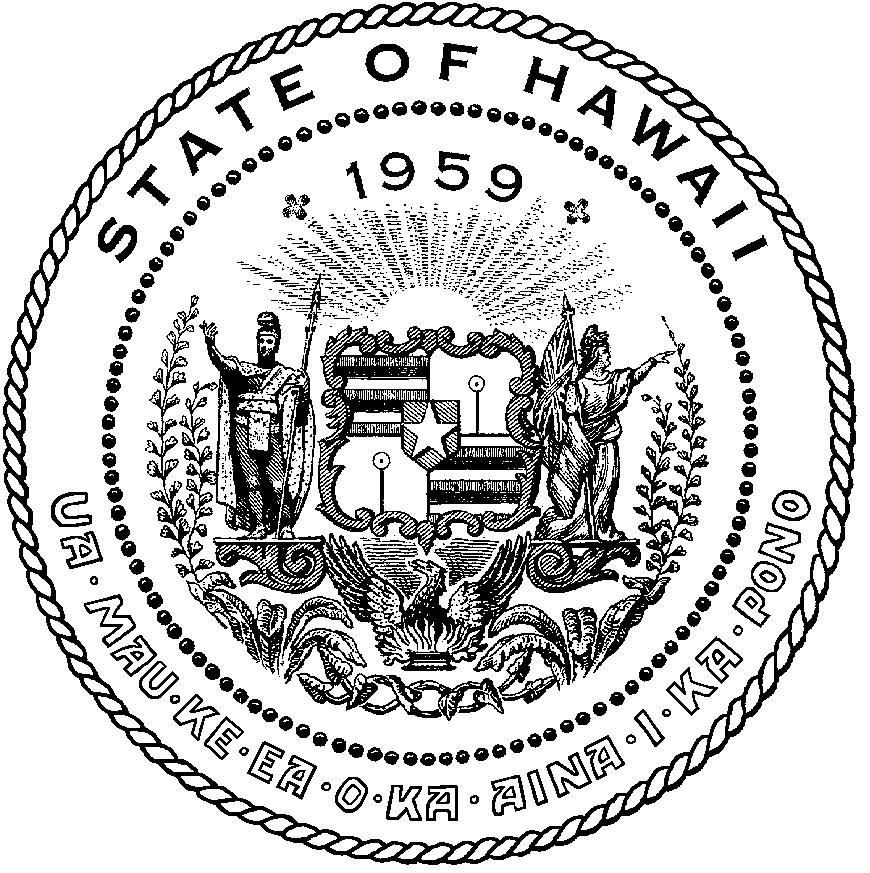 KEITH A. REGANCOMPTROLLERKa Luna Hoʻomalu Hana LaulāMEOH-LENG SILLIMANDEPUTY COMPTROLLERKa Hope Luna Hoʻomalu Hana LaulāSTATE OF HAWAIʻI | KA Mokuʻāina o HawaiʻiDEPARTMENT OF ACCOUNTING AND GENERAL SERVICES | KA ʻOihana LOIHELU A LAWELAWE LaulāP.O. BOX 119, HONOLULU, HAWAII 96810-0119Enhanced 911 Board MeetingVirtual Meeting – Microsoft TeamsCall-In: 808-829-4853; Phone Conf ID: 689 403 815#Physical location: Kalanimoku Bldg. Room 426, 1151 Punchbowl St., Honolulu, is available to the public and is guaranteed to be connected to the remote virtual meeting.Join on your computer, mobile app or room device Click here to join the meeting Meeting ID: 220 632 986 14 
Passcode: KYc4Eq Download Teams | Join on the webContact for Meeting Information/Testimony Submission; Royce Murakami, State of Hawaii, Enhanced 911 Board, Room 411A, 1151 Punchbowl Street, Honolulu, HI 96813royce.m.murakami@hawaii.gov"In the event that audiovisual communication cannot be maintained by all participating board members and quorum is lost, the meeting will automatically be recessed for 30 minutes, during which time an attempt to restore audiovisual communication will be made. If such attempt to restore is unsuccessful within said 30 minutes, all board members, members of the public, staff and other interested individuals shall log on again to the Teams link on this Notice, whereby audio communication will be established for all participants and the meeting will continue. If reconvening the meeting is not possible because audio and visual communication cannot be re-established, the meeting will be terminated."Thursday, December 14, 20239:00 am – 12:00 pm